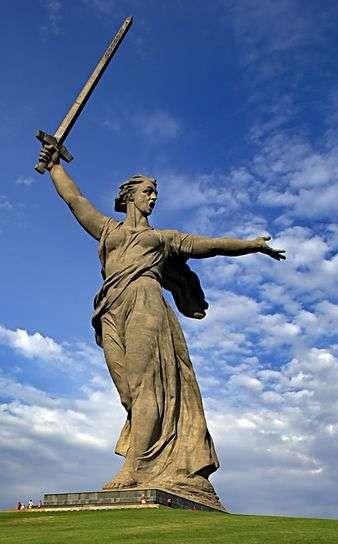 Президент России — Владимир Владимирович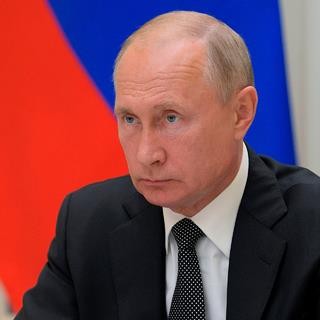 ПутинРоссия—это многонациональное государство, что отражено в основном законе страны - Конституции. В 2021 году численность населения РФ составила более 146 миллионов человек. живут более 190 народов.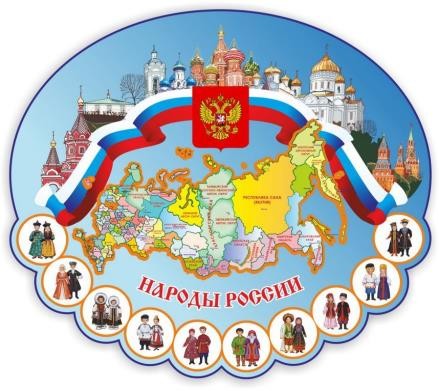 Среди них: удмурты, татары, буряты, якуты, коми-ижемцы, калмыки, адыгейцы, чуваши и другие. Не всегда был мир на русской земле, поэтому величественно и гордо звучит в пословицах про народ тема единства и дружбы. Народная мудрость гласит:В единении – сила.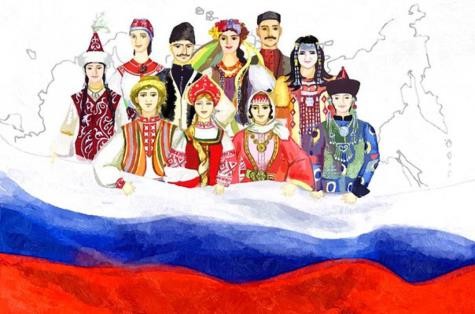 Столица России—город-герой Москва, основал которую в 1147 году князь Юрий Долгорукий. В 1495 году на берегу реки Москвы была заложена древняя крепость—Московский Кремль, который сейчас является официальной резиденцией Президента РФ.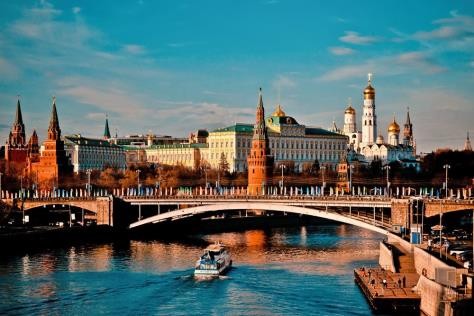 Российская Федерация— крупнейшее государство в Восточной Европе и Северной Азии с общей площадью территории  более 17 миллионов км2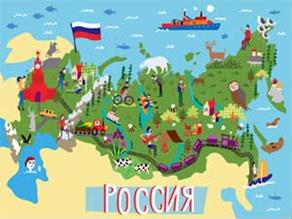 Скульптура Родины-матери наМамаевом кургане в городе-герое Волгограде считается одним из главных памятников павшим защитникам Родины от немецко- фашистских захватчиков в годы Великой Отечественной войны 1941-1945 годов.Духовно-культурным символом России считается собор Василия Блаженного в Москве. Это православный храм, памятник русской архитектуры. Строительство собора велось с 1555 по 1561 годы.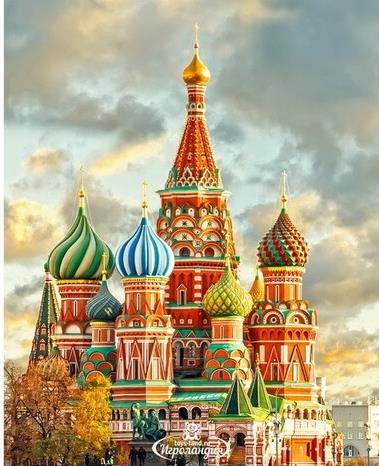 Собор считается символом стойкости и единения народа Росси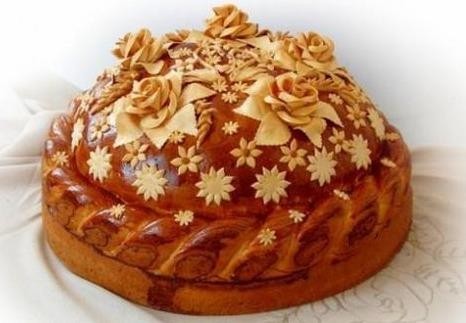 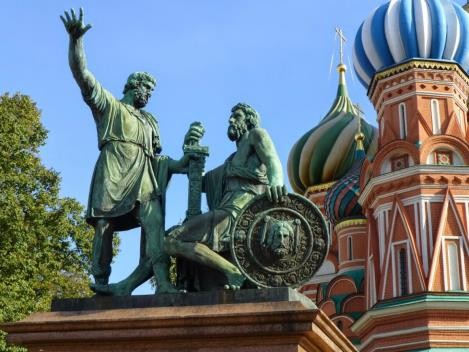 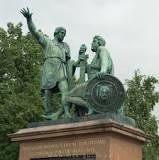 Каравай—символ трудолюбия народа, бережного и уважительного отношения к хлеборобам, недаром говорится: «Хлеб всему голова!».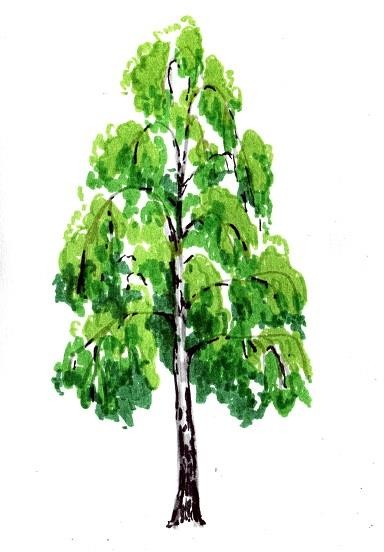 Берёза—символ России, её бескрайних просторов, лесов. О берёзке написано много русских народных песен.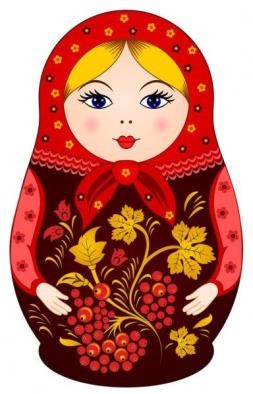 Матрёшка—это русская деревянная игрушка в виде расписной куклы, внутри которой находятся подобные ей куклы меньшего размера.Памятник Минину и Пожарскому на Красной площади на фоне Собора Василия Блаженного является символом Москвы. Этот монумент посвящен героизму всего русского народа, сплотившегося в борьбе против польско- литовского ига.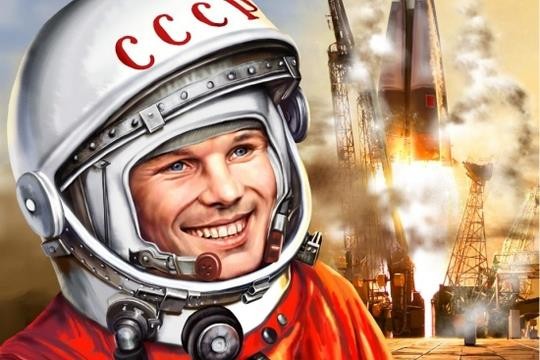 Юрий Гагарин—первый человек, совершивший полет в космос.Ракетоноситель вышел на орбиту12 апреля 1961 года, этот день считается Днём космонавтики.Распространение знаний об основах российскойгосударственности, истории, культуры, а также традиций народов региона пребывания и правил поведения среди детей иностранных граждан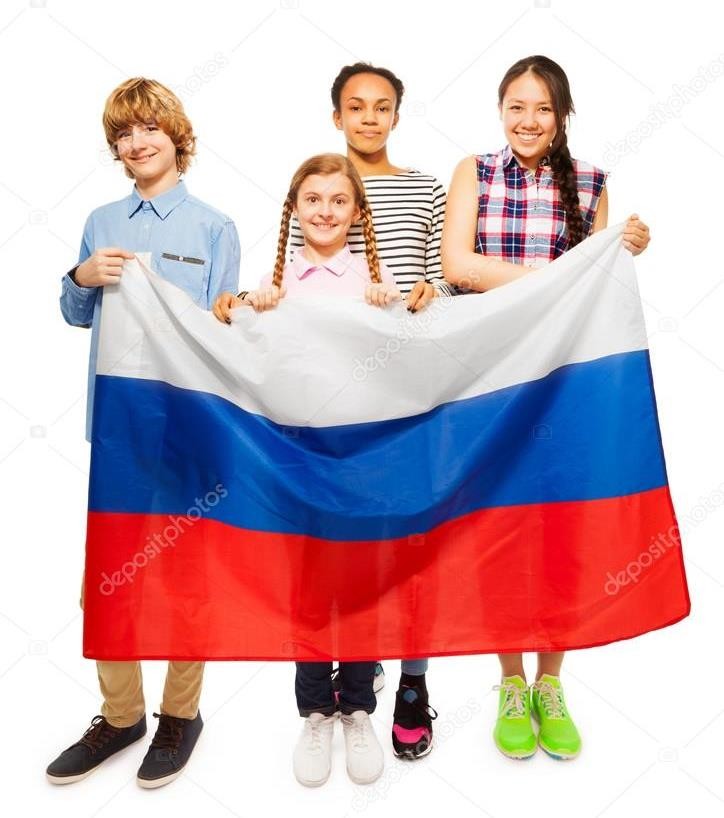 